Name of Applicant: ____________________	Surname/Family name: ___________________(Parents/Legal Guardian)				(Parents/Legal Guardian)   Address of Applicant/s:	__________________________________________________________________________________________________________________________________Home telephone Father:	_________________	Home telephone Mother: _________________Work telephone Father:	_________________	Work telephone  Mother:	_________________Mobile Father:	_________________	Mobile Mother:	_________________Email address Father:	_________________	Email address Mother:	________________Whereas:The Applicant/s is the Parent/Legal Guardian of _________________________________ 									(Student’s name)The Applicant/s has made application for tuition of the student in New Zealand and wishes the student to attend Jireh Christian School.The Applicant/s is required to confirm that he/she is not a resident of New Zealand and to state their intended length of stay whilst in New Zealand.Jireh Christian School will agree to enrol the student if the terms and conditions it has set out have been met.Agree As Follows:1.	Jireh Christian School’s obligations 	The school shall:Provide tuition to the student in accordance with the Education (Pastoral Care for International Students) Code of Practice 2016 (the ‘Code’) for the recruitment, welfare and support of international students.Take no responsibility of the student outside school hours. 	(Refer to International Student Designated/Appointed Residential Caregiver Agreement).Endeavour to ensure the safety, health and well-being of the student, but in doing so shall not be liable for:Any damage or harm caused to the student or the student’s property whilst attending Jireh Christian School.Any damage or harm caused to the student or the student’s property at the student’s residential address.Any damage or harm caused to the student or the student’s property outside of normal school hours.  2.	Applicant’s obligations	The Applicant/s shall:Pay to the school the tuition fees in the manner agreed to by both parties.Provide the school with academic, medical and other information relating to the student, in English.Provide a copy of the student’s passport, medical and travel insurance, in English.3.	AuthorisationsThe Applicant/s hereby irrevocably appoints and authorises the Principal of Jireh Christian  School (or such other person as may be appointed by the Board of Trustees of the school) to:Receive information from any person, authority or corporate body that concerns the student, including but not limited to, medical, educational or welfare information.Provide consent for activities carried out and authorised by the school.Provide consent in the event of the student requiring emergency medical care, where it is not reasonably practical to contact the Applicant/s first.Provide information to the student’s designated caregiver where applicable.Ensure the student complies with school rules and its policies as set down by Jireh Christian School’s Board of Trustees.Receive all information required to complete this application procedure.4.	Limitation of Liability	In no event, shall Jireh Christian School’s liability, exceed the amount equal to the amount of tuition fees paid by the Applicant/s.5.	Termination	a.	Either party may terminate this agreement.	b.	Upon termination of this agreement, a refund will only be made in accordance with Jireh Christian School’s policy on ‘Refund Conditions for International Students’ (Refer to JCS Policies and the International Student Information Handbook p.10).6.	MiscellaneousForce Majeure:  Neither party shall be in default or in breach of their obligations under this agreement in the event of force majeure. Force majeure means an event beyond the reasonable control of either party.Governing Law: The agreement shall take effect in accordance with the domestic laws of New Zealand. In relation to any legal action or proceedings arising out of or in connection with this agreement the Applicant irrevocably submits to the exclusive jurisdiction of the Courts of New Zealand and agrees that proceedings may be brought before any court, including any forum, constituted under the Arbitration Act 1996, within New Zealand and waive any objection to proceedings, in any such court or forum, constituted under the Arbitration Act 1996, within New Zealand on the grounds of venue or on the grounds that the proceedings have been brought in an inconvenient forum.Entire Agreement:The entire agreement shall consist of the:International Student Application for Enrolment Form.  Agreement to Provide Tuition Services between Jireh Christian School and the Applicant/s, including any schedules annexed thereto.Indemnity Document for a Student living with a Designated Caregiver.International Student Designated/Appointed Residential Caregiver Agreement.International Student Information Form.International Student Information Handbook ( p.19).Cybersafety User Agreement for Jireh Christian School students.Jireh Christian School Policy.Summary Statement of Faith.This agreement contains the entire understanding of the parties and overrides any prior promises, representations, understandings or agreements.The terms of this agreement may be changed at any time by the school and any such change in terms shall be notified to the Applicant/s in writing.7.	The Privacy Act (2020)The Applicant/s acknowledges that:Personal information of the Applicant/s and/or student collected by the school may be held, used and disclosed to third parties to enable the school to:-Communicate with the student and/or Applicant/s for any purpose; Provide tuition to the student;Provide the student and/or Applicant/s with advice and information concerning products and services the school believes may be of interest to the student and/or Applicant/s; and Process the application for tuition.Failure to provide any information requested (Refer 6.3 Entire Agreement p.3) may result in the school being unable to process the application.The student/applicant/s has the right under the Privacy Act 2020, to obtain access to, and request corrections of their personal information held by the school.https://www.legislation.govt.nz/act/public/2020/0031/latest/096be8ed81dd8bc6.pdfSignature of Applicant/s:				______________________________________Signature for Jireh Christian School:		______________________________________Date:							_______ / _______ / _______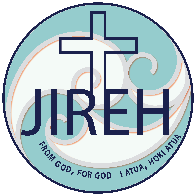 International Student Agreement to Provide Tuition Services between Jireh Christian School and the Applicant/s 